Yarn Weight Conversions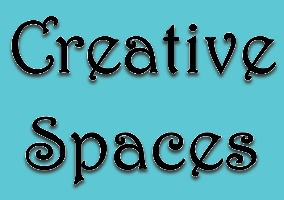 Wraps Per Inch One way of determining the weight of an unknown yarn is to use the wrapping method.  Wrap the yarn around a large needle or a ruler. Make sure the yarn lies flat. Push the yarn together so there are no gaps between wraps. Smooth it out so it is neither too loose nor too tight. Measure the number of wraps per inch (2.5 cm). For better accuracy, measure the wraps at the centre of your yarn sample.Creative Spaces, 119 Rora St Te Kuiti, New Zealand 3910Facebook: https://www.facebook.com/suescreativespaceshttps://creativespacestekuiti.weebly.com USA UK Australia Germany m/100g Wraps Per InchSee note below Recommended knitting needle size, mmRecommended crochet hook size, mmOther terms used 0 or Lace1 ply40+ wpi1.5 - 2.51.5 - 2.5Single, Cobweb, Thread, Zephyr0 or Lace2 ply2 fadig (ply)600-80030-40 wpi1.5 - 2.51.5 - 2.51 or Super Fine3 ply3 ply3 fadig400-48020-30 wpi2 - 32.25 - 3.5Light Fingering, Sock, Baby1 or Super Fine4 ply4 ply4 fadig400-48014-24 wpi2 - 32.25 - 3.5Fingering, Sock, Baby2 or Fine5 ply6 fadig300-40012-18 wpi3 - 43.5 - 4.5Sport, Baby, 3-ply (obsolete American)3 or LightDK (Double Knit) or 8 ply8 ply240-30011-15 wpi4 - 4.54.5 - 5.5Light Worsted4 or MediumAran, Triple Knit (rare)10 or 12 ply120-2409-12 wpi4.5 - 5.55.5 - 6.5Worsted, Afghan, Fisherman, 4-ply (obsolete American)5 or BulkyChunky, Double Double Knit (rare)12 or 16 ply100-1306-8 wpi5.5 - 86.5 - 9Craft, Rug6 or Super BulkyLess than 1005-6 wpi>8>9Roving